БОЙОРОК                                                                                       РАСПОРЯЖЕНИЕ«01» август 2022 й.                      	   № 37 р   	               «01» августа 2022 г.О применении дисциплинарного взысканияПо итогам проверки исполнения водного законодательства, о противодействии терроризму, о защите прав субъектов предпринимательской деятельности в администрации сельского поселения Старотумбагушевский сельсовет муниципального района Шаранский район Республики Башкортостан, проведённой прокуратурой Шаранского района Республики Башкортостан, за ненадлежащее исполнение своих должностных обязанностей, руководствуясь статьями 192, 193 Трудового кодекса Российской Федерации:1. Применить дисциплинарное взыскание в виде замечания к Гумеровой Алене Давлетбаевне – управляющему делами администрации сельского поселения Старотумбагушевский сельсовет муниципального района Шаранский район Республики Башкортостан. 2. Контроль за исполнением настоящего распоряжения оставляю за собой.Основание: Представление прокуратуры Шаранского района РБ от 30.06.2022 года № 7-3-2022/Прдп364-22-20800069.Глава сельского поселения                                              М.М. ТимерхановБашкортостан РеспубликаһыныңШаран районымуниципаль районыныңИске Томбағош ауыл советыауыл биләмәһе ХакимиәтеҮҙәк урамы, 14-се йорт, Иске Томбағош ауылыШаран районы Башкортостан Республикаһының 452636Тел.(34769) 2-47-19, e-mail:sttumbs@yandex.ruwww.tumbagush.ru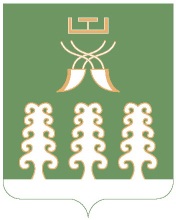 Администрация сельского поселенияСтаротумбагушевский сельсоветмуниципального районаШаранский районРеспублики Башкортостанул. Центральная, д.14 д. Старотумбагушево                             Шаранского района Республики Башкортостан, 452636Тел.(34769) 2-47-19, e-mail:sttumbs@yandex.ru,www.tumbagush.ru